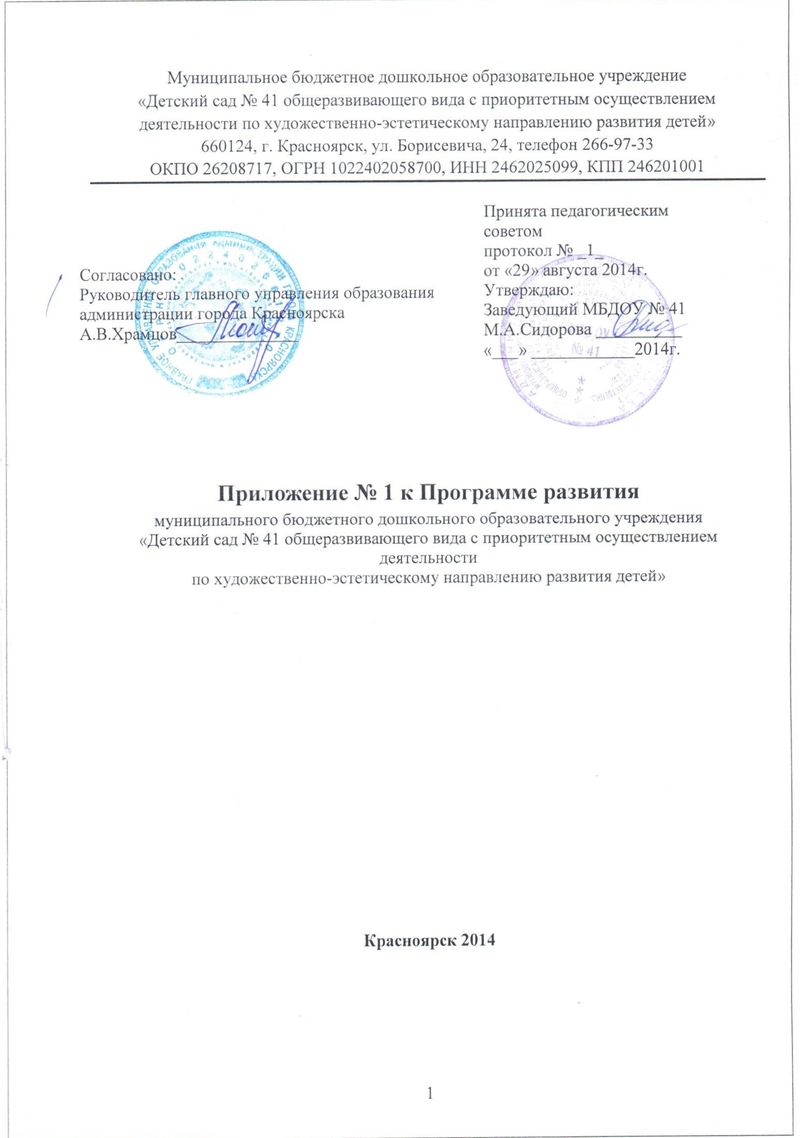 Согласно вносимым коррективам на начало 2014 – 2015 учебного года ввести Приложение № 1 к  Программе развития муниципального бюджетного дошкольного образовательного учреждения «Детский сад № 41 общеразвивающего вида с приоритетным осуществлением деятельности по художественно-эстетическому направлению развития детей» с корректировкой информационного блока по следующим разделам Программы развития.Информационная справка об образовательном учрежденииСтруктура дошкольного учреждения. 	Основной структурной единицей дошкольного образовательного учреждения является группа детей дошкольного возраста. В настоящее время в учреждении функционирует 6 групп, из них: 2 младшая «А» группа – дети с 3 до 4 лет, 2 младшая «Б» группа – дети с 3 до 4 лет, средняя «А» группа – дети с 4 до 5 лет,средняя «Б» группа – дети с 4 до 5 лет,старшая «А» группа – дети с 5 до 6 лет, старшая «Б» группа – дети с 5 до 6 лет, Списочный состав -  152 ребёнка. Образовательное учреждение обеспечивает воспитание, обучение, присмотр, уход и оздоровление детей в возрасте от 3 до 7 лет. Режим дня, учебный план, расписание непосредственно образовательной деятельности в ДОУ соответствуют требованиям реализуемой программы, разработаны и составлены с учетом возраста детей, в соответствии с нормами СанПиН.Кадровая характеристика. Детский сад полностью укомплектован кадрами. Коллектив стабильный, текучести кадров нет. Возрастной ценз от общего количества педагогов (100%) составил – 14% молодых специалистов.Образовательный ценз:                                                                                                                                                                                                                                                                                                                                                                                                                                                                                                                                                                                                                                                                                                                                                                                                                                                                                                                                                                                                                                                                                                                                                                   - высшее педагогическое образование  – 5 педагогов  ( 42%);- средне-специальное (педагогическое образование) – 4 педагога  (33%);Квалификационный ценз:- первая кв. категория – 5 педагогов (42%);- вторая кв. категория – 4 педагог  (33%);В 2013-2014 учебном году аттестованы заведующий – соответствие занимаемой должности. Курсовая переподготовка - 2 педагога.В 2014-2015 учебном году согласно графику аттестации педагогических работников заявлены 7 педагогов. На прохождение курсов повышения квалификации на II полугодие 2014 года заявлены 2 педагога.  Реализация приоритетного направленияМониторинг художественно-эстетического направления развития воспитанников по образовательной программе ДОУ  на конец 2013-2014 учебного года выявил уровни развития дошкольников:Высокий уровень развития – 71,0%;Средний уровень развития – 26,1%;Низкий уровень – 2,9%.Перспективы развития:Ежегодное участие педагогов и воспитанников в творческих конкурсах международного, всероссийского, краевого, муниципального и районного уровней;Консультативная работа с педагогами; Разработка и сопровождение индивидуальных проектов.Планирование реализации программы развития МБДОУ № 414.1. План действий по реализации программы развитияОжидаемые результаты:реализация федерального государственного образовательного стандарта дошкольного образования при организации воспитательно-образовательного процесса МБДОУ.Социальный эффект:повышение качества образовательного процесса.№МероприятияЭтапы, сроки их выполнения.Исполнители1Определение учебно-методического комплекта, используемого в образовательном процессе в соответствии с ФГОС ДО2014 - 2015заведующий, заместитель заведующий по ВМР2Организация участия педагогов в семинарах и конференциях, активное профессиональное взаимодействие по обмену опытомежегоднозаместитель заведующий по ВМР, старший воспитатель3Обеспечение оснащенности ДОУ в соответствии с требованиями ФГОС ДО2014 - 2016заведующий,заместитель заведующий по ВМР4Обогащение развивающей предметно-пространственной среды в соответствии с требованиями стандартизации дошкольного образования2014 - 2015заместитель заведующий по ВМР, старший воспитатель5Приведение материально-технической базы в соответствие с требованиями ФГОС ДО2014-2016заведующий,заместитель заведующий по ВМР